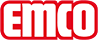 emco Bauemco Schwimmbadroste Beschriftungen Typ XLBeschreibungBlaue Hinweisschilder in der Größe XL (Schriftzug: 150 x 590mm) mit abgerundeten Ecken und weißer eingravierter Schrift. Die Schilder werden in die Schwimmbadrostoberfläche durch Fräsung bündig versenkt und fest mit dem Rost verbunden.Materialhochwertiger KunststoffOberflächerauh (strukturiert)Service und DienstleistungenAufmaßVerlegeserviceReparaturenKontaktemco Bautechnik GmbH · Breslauer Straße 34 - 38 · 49808 Lingen (Ems) · Telefon: 0591/9140-500 · Telefax: 0591/9140-852 · e-mail: bau@emco.de · www.emco-bau.com